Отчет о проведении праздника «День Матери»Есть в природе знак святой и вещий,Ярко обозначенных в веках!Самая прекрасная из женщин -Женщина с ребёнком на руках.От любой напасти заклиная,Ей-то уж добра не занимать!Нет, не Богоматерь, а земная,Гордая возвышенная мать.В рамках проведения ежегодного праздника "День Матери" в нашем детском саду запланированы и проведены различные мероприятия. В их участии приняли воспитанники всех возрастных групп, родители, сотрудники детского сада. Праздники приобщают взрослых и детей к праздничной культуре, воспитывают уважение к маме, подчеркивают важность семейных ценностей. Нашпраздник получился очень насыщенным. На празднике в исполнении детей звучали песни, танцы, чтение стихотворений, отгадывание загадок, были проведены конкурсы для наших мам, где они должны были проявить смекалку. Конечно, не обошлось и без помощи ребят, для этого на них легли обязанности: в конкурсах они должны были угадать свою маму по голосу, нарядить ее на праздник, постирать и повесить белье.Дети с огромной радостью принимали участие в концерте, получили заряд бодрости и положительных эмоций. Было видно, как сияли от счастья их глаза! А в каком настроении были мамы! Все свои добрые чувства ребята вложили в созданные своими руками поздравительные открытки для мамы. К празднику День Матери мы решили украсить свои группы в соответствующей тематике.В средней группе «Вишенки» был оформлен тематический наглядный стенд о Маме, о Дне Матери.Мы считаем, что проделанная работа понравилась и детям и родителям, так как участие в празднике способствовало сближению всех членов семьи, вовлечению их в совместную деятельность.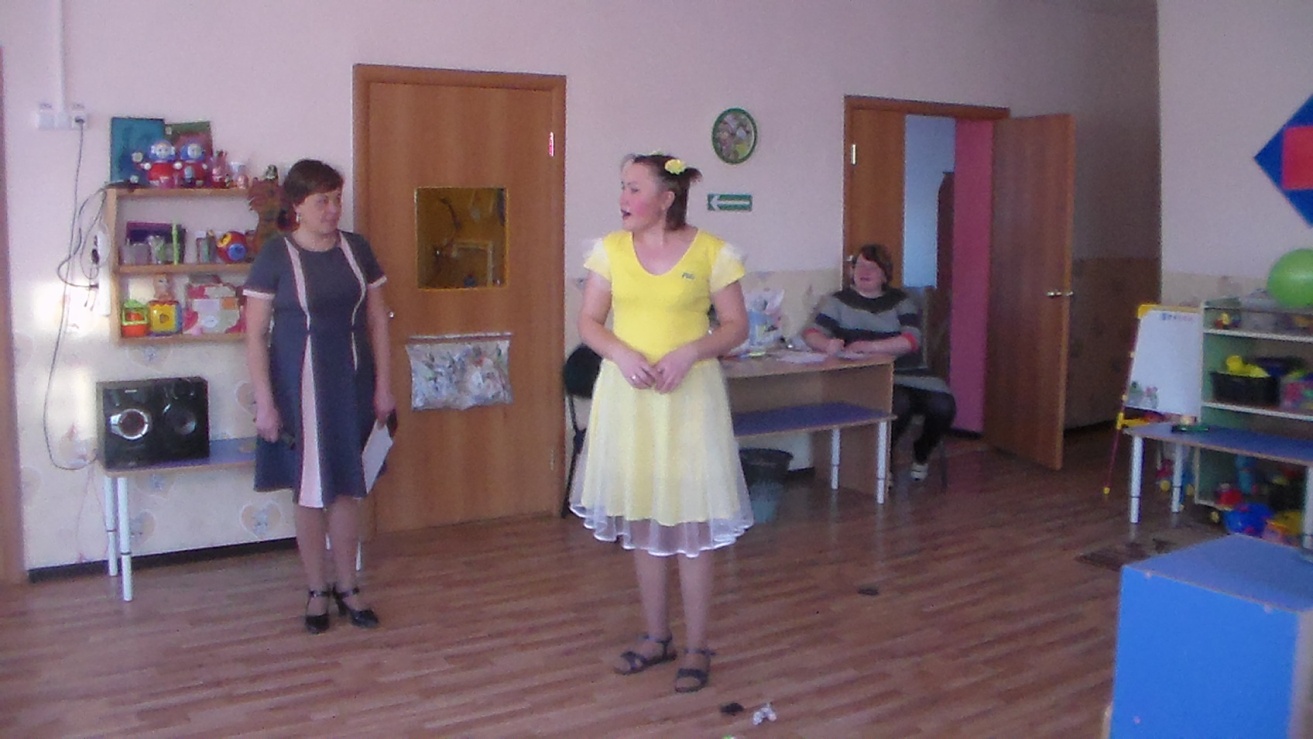 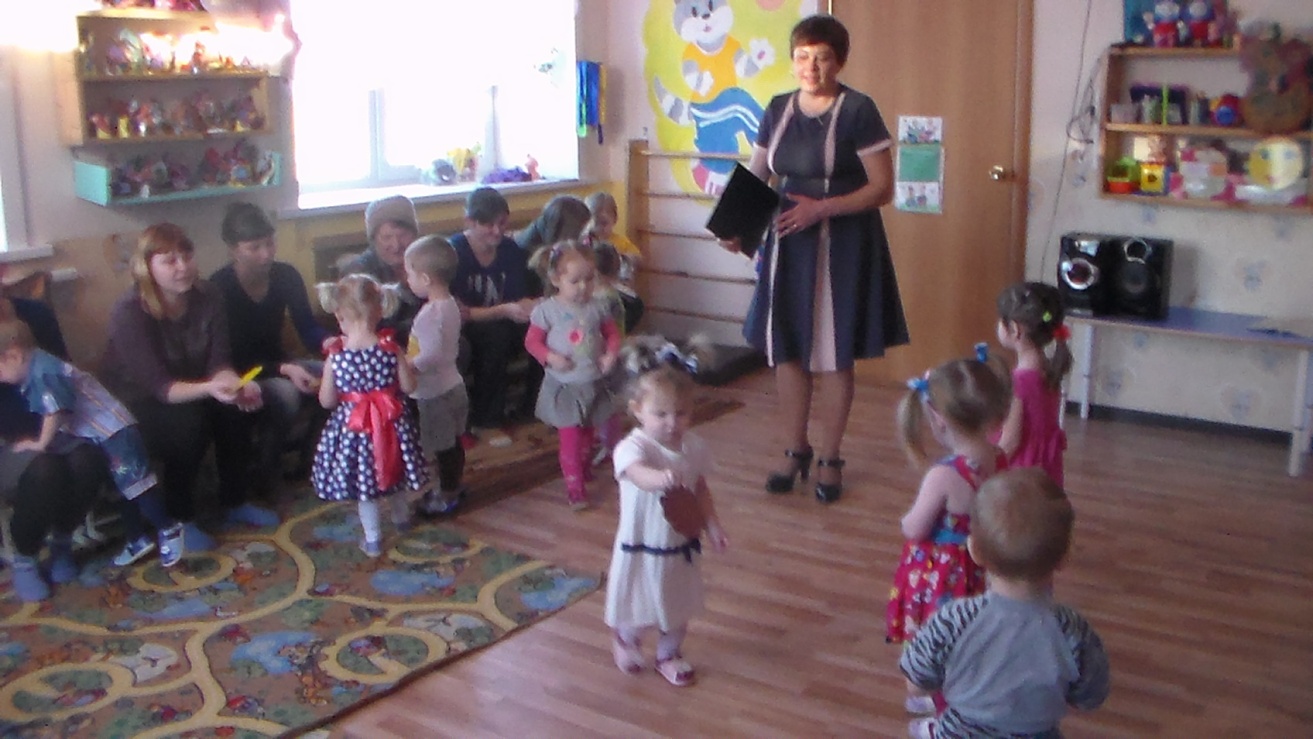 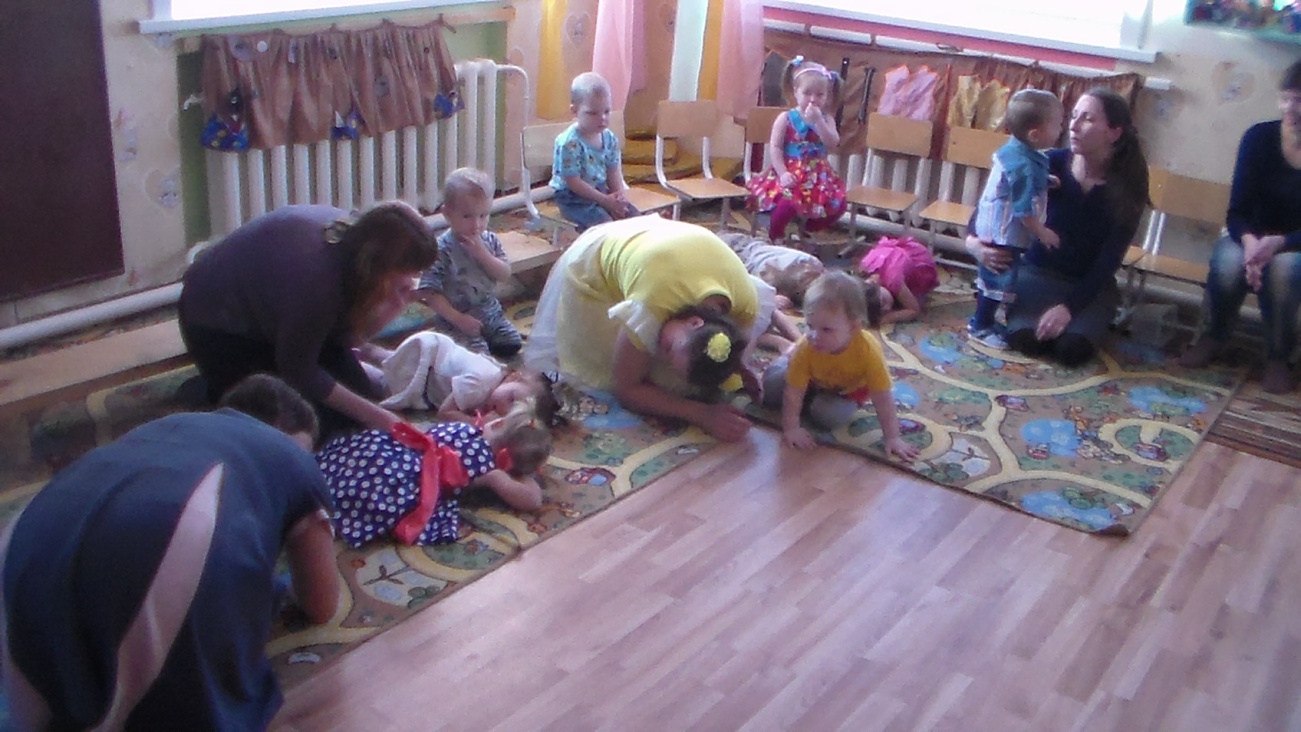 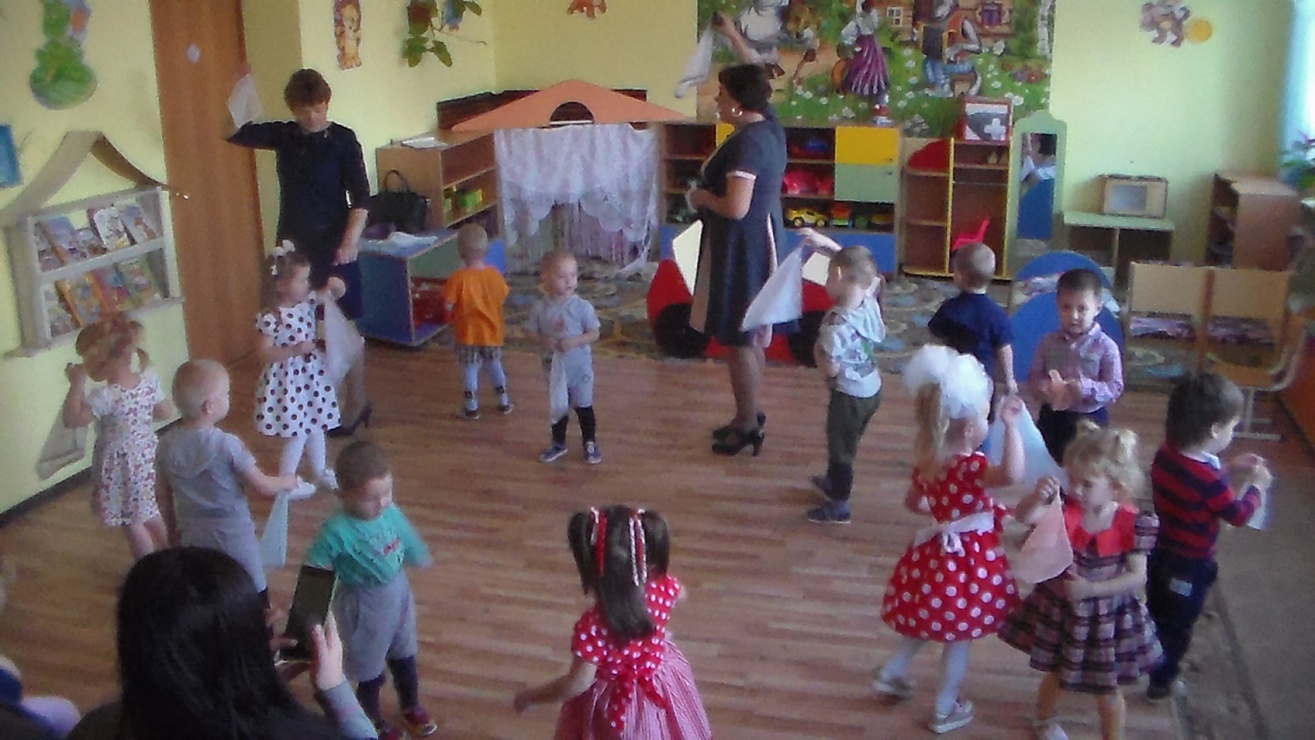 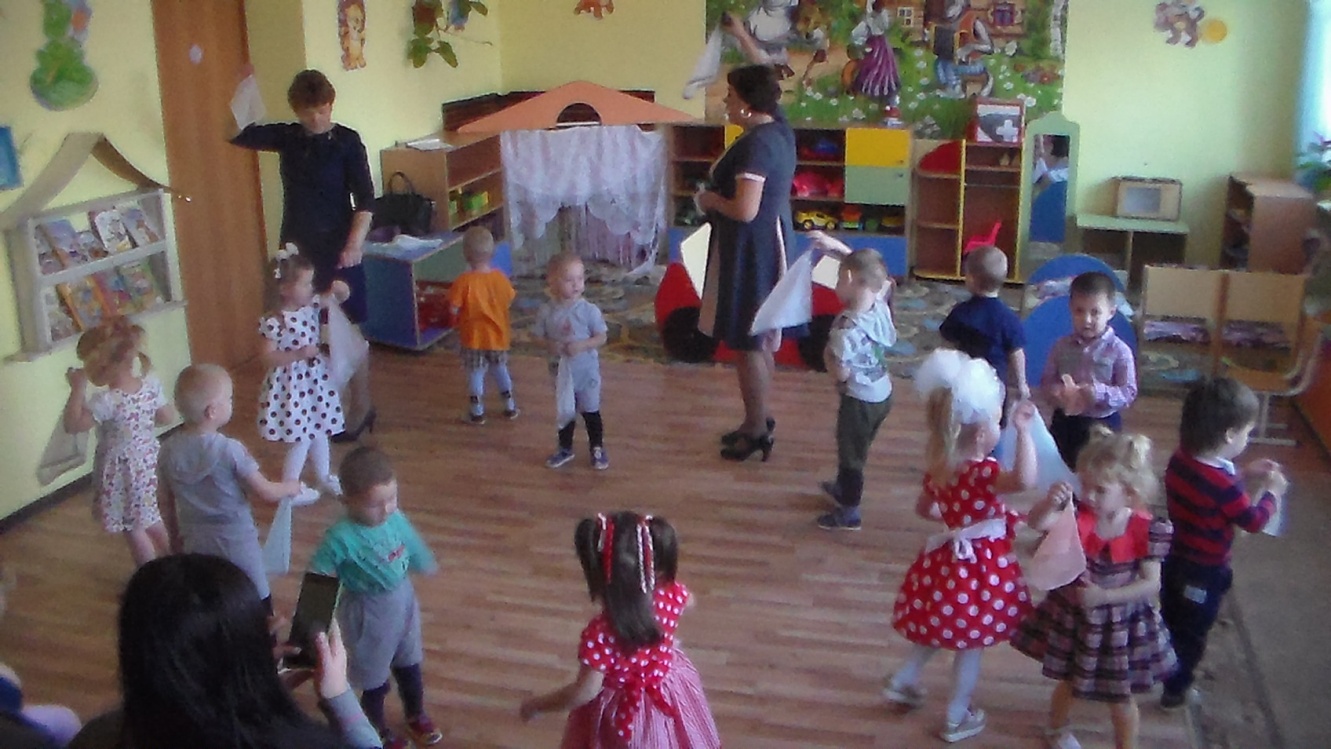 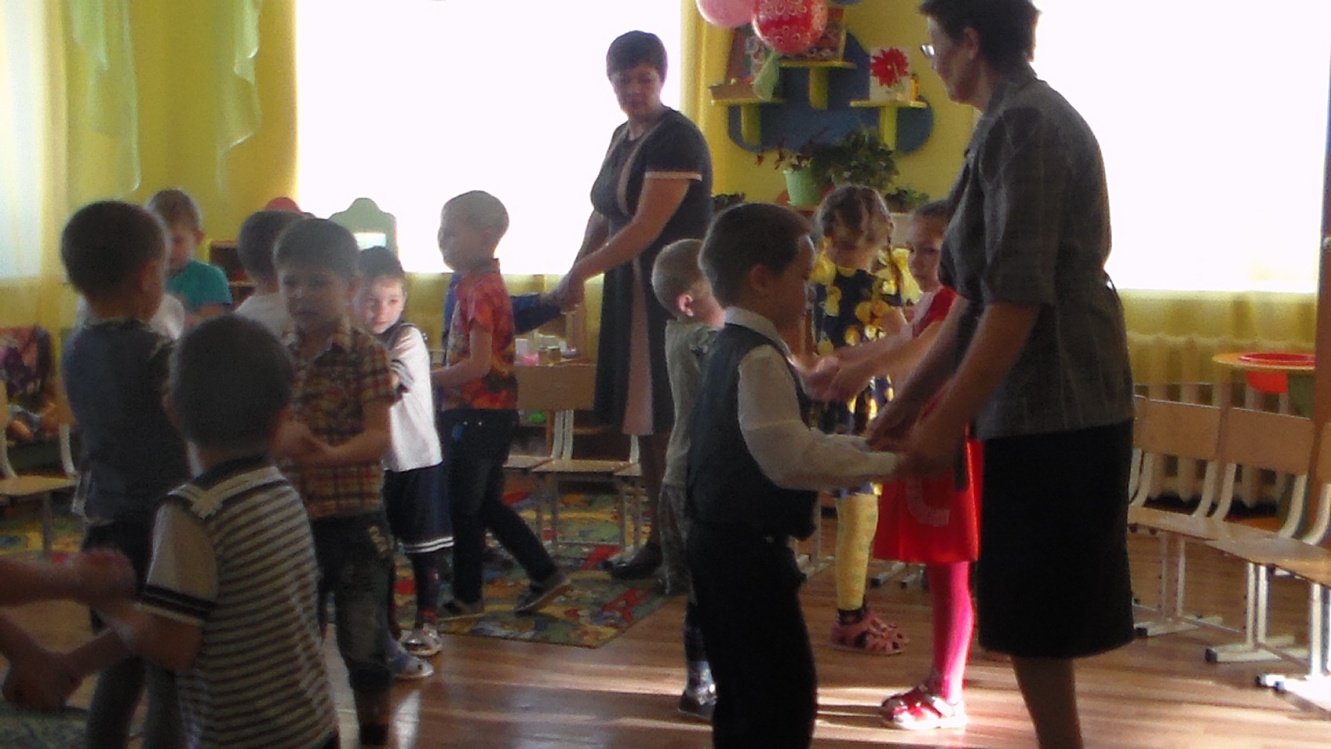 